Opis przedmiotu zamówienia 	Przedmiotem zamówienia jest wykonanie 7 (siedmiu) sztuk takich samych modułów dennych sieci zaporowych, umożliwiających odłów martwych ryb, zgodnie z załączonym opisem i dokumentacją techniczną, oraz przeszkolenie 35 osób z obsługi tych sieci. Wymagania wobec pojedynczego modułu:- długość klatki matni– 25 mb- wysokość klatki matni na śnięte ryby – 0,7 m- głębokość klatki matni na śnięte ryby – 2,0 m- liczba kotwic – minimum trzy, rozmieszone na końcach matni i po środku klatki matni- długość lin kotwic – minimum 5m, kotwice przymocowane linami w równych odstępach do matni- długość lin odbiegów, łączących matnię z bojami-znacznikami lub kotwice z bojami-znacznikami – minimum 7mWymagania wobec materiału do wykonania pojedynczego modułu:- siatka – siatka Dyneema 30mm 1,5mm lub inna o takich samych parametrach technologicznych- lina – lina Dyneema 10 mm, 12 skrętna lub inna o takich samych parametrach technologicznych- lina obciążająca – linka ołowiana 1 kg/m lub inna o takich samych parametrach technologicznych- pływaki otwierające klatkę matni – pływak FL-95 lub inne o takich samych parametrach technologicznych- karabińczyk –karabińczyk 80 mm ze stali nierdzewnej - kausza – kausza nierdzewna 2 ½ ”- kotwica – kotwica o masie minimum 16 kg, czteroramienna, - lina łącząca pływak z siecią – lina Polysteel 12 mm, 3 skrętna lub inna o takich samych parametrach technologicznych- pływaki-boje – pływak – BL-12 lub inny o takich samych parametrach technologicznychW załączeniu rysunki poglądowe jednej sieci (pojedynczego modułu).  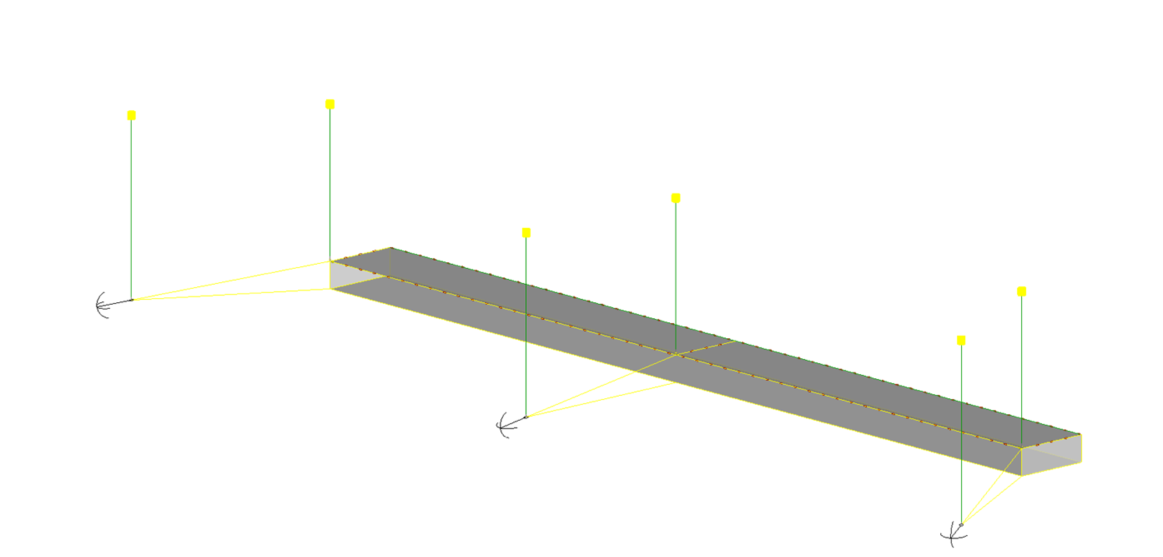 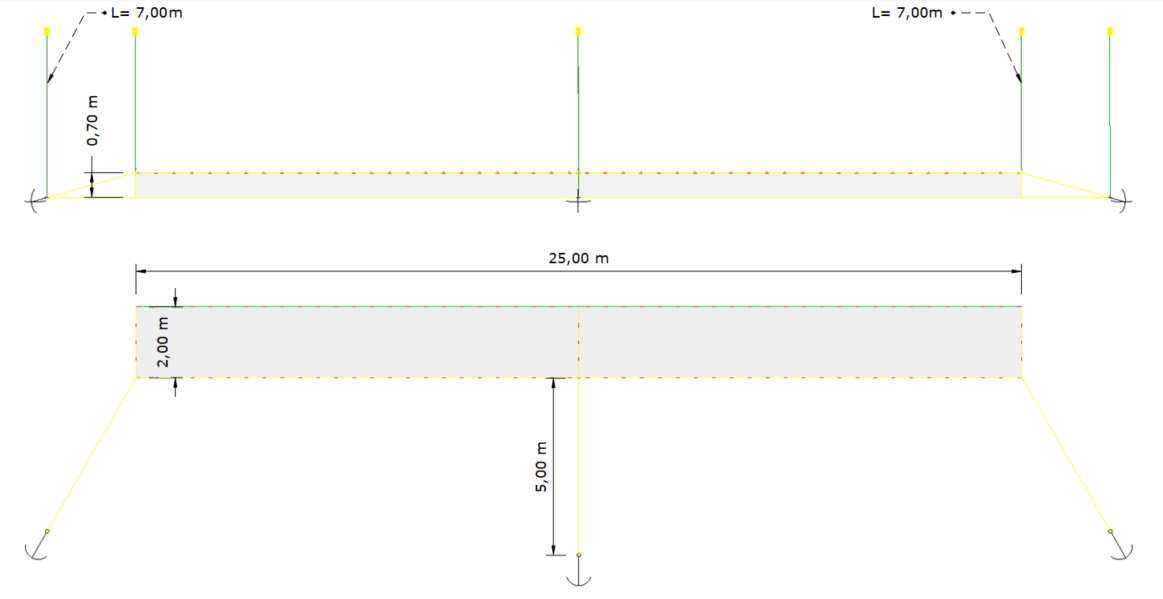 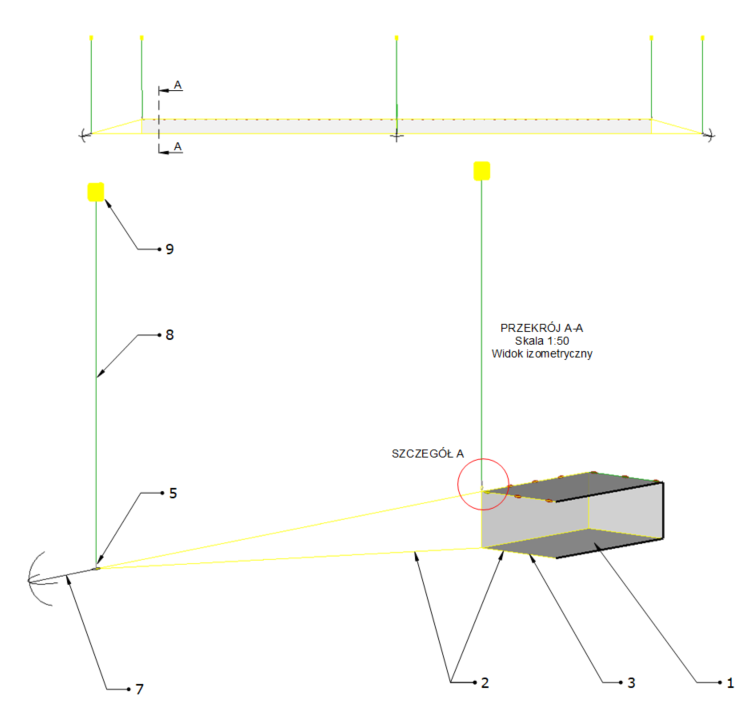 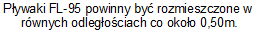 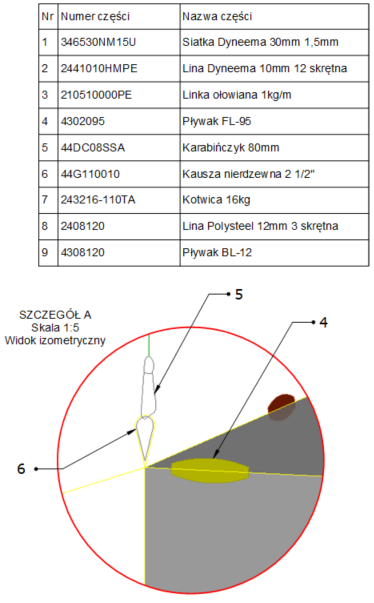 Szkolenie. - czas szkolenie - szkolenie jednodniowe- zakres szkolenia – szkolenie teoretyczne z zakresu budowy i teorii użycia siatek oraz szkolenie praktyczne na wodzie połączone z postawieniem i zdjęciem co najmniej jednego modułu siatek- zakres szkolenia teoretycznego – zapoznanie z budową siatek, jej elementami składowymi, instruktarz „na sucho” w zakresie stawiania siatek i ich zdejmowania- zakres szkolenia praktycznego – ustawienie w wodzie oraz zdjęcie co najmniej jednego modułu siatek w warunkach terenowych